Практические советы учителя-логопеда родителям дошкольников и младших школьников«Как помочь ребенку запомнить буквы»         Современный мир невозможно представить без умения читать и писать. Родители стремятся к тому. Чтобы их ребёнок овладел чтением как можно раньше. Но, к сожалению, не всегда процесс обучения чтению идёт быстро и гладко. Первоначальный этап обучения чтению начинается с изучения букв и звуков. Буквы для ребёнка становятся чем-то вроде иероглифов. Детям трудно освоить написание букв, различение сходных по написанию букв. Как же помочь ребенку запомнить буквы?        На первоначальном этапе запоминания букв лучше не углубляться в понятия «звук- буква». Нужно говорить о буквах, произнося их звуками : не «бэ», а «б», не «эр», а «р». При этом  произносить звуки надо быстро и кратко. Так ребенок быстрее овладеет навыком слияния звуков (букв) в слоги.При изучении букв не нужно использовать азбуки, в которых буква подкреплена только одной картинкой, так как при узнавании буквы ребенок сначала вспоминает картинку, а потом уже название буквы, а иногда и только картинку.        Придумывая с ребенком слова с заданного звука, называйте несколько слов, а не одно, чтобы буква не ассоциировалась у него с каким-либо определенным предметом.Тренироваться выделять первый звук в слове лучше начинать со слов, где гласные «а», «о», «у», «э» в начале и под ударением (Аист, Ослик, Утка, Эхо и так далее), после можно попробовать выделять согласные, не участвующие в слоге-слиянии (к-рот , т-рактор и т. п.).Специальные игры и упражнения способствуют запоминанию детьми трудных букв.1. Игра «Покажи букву»Изобразить заданные буквы с помощью пальчиков, ладошек и всего тела.Выложить букву из любого материала:  шнурков, ленточек проволоки, счетных палочек, мозаики, бусин, пуговок, спичек, камушков, карандашей , лапши, конфет, сушек. А еще можно слепить из пластилина, соленого теста,  и нарисовать пальчиком и гуашью по бумаге или по крупе, рассыпанной на подносе тонким слоем.2. Игра «Найди и назови букву»Из картона вырезать буквы. Картонные буквы прикрепить к разным предметам в общей комнате или комнате ребенка, где вы с ним занимаетесь. Принцип прикрепления таков: с какой буквы начинается название предмета, такая и буква прикрепляется. Например: «шкаф» — «ш», «стол» — «с», «тумба» — «т», и так далее. Можно некоторые буквы оставить мамы, папы, брата. Например: «Алла» — «А», мама, «Коля» — «К», папа, нарисовать портреты родственников к этим буквам.Очень полезно находить в окружающей обстановке предметы , похожие на буквы, а также дорисовывать буквы, «превращая» их. Буква «с» похожа на месяц, «о»- на обруч, «п» -на ворота.Можно находить знакомые буквы в вывесках на улице, в книгах с крупным шрифтом.3. Игра «Архитектор»Приготовить карточки из бумаги и на каждой карандашом нарисовать контур буквы, а ребенок пусть ее раскрасит . Каждую карточку разрезать на 2-4 части  и перемешать, а ребенка попросить сложить букву и назвать ее.4. Игра «Дорисуй букву»Для каждой буквы создается образ. Например, букве «а» дорисуем трубу, двери, окно — получится «дом». Буквы должны быть крупные.5. Игра «Узнай букву»Ребенок должен узнать и обвести буквы, написанные точками.6. Игра «Что неправильно»Ребенок находит буквы в ряду, которые написаны неправильно.7. Игра «Найди и подчеркни»Предложите ребенку найти и подчеркнуть( обвести кружком) определенную букву в тексте. Можно использовать для этой игры  ненужные газеты, рекламные листы. Шрифт должен быть крупным . В старых книгах: - найти и зачеркнуть все буквы С на одной странице; найти и зачеркнуть букву О и обвести букву А на одной странице.Найди заданные буквы, раскрась. Смотри, что получилось.Раскрась все буквы С синим цветом, все буквы У – желтым.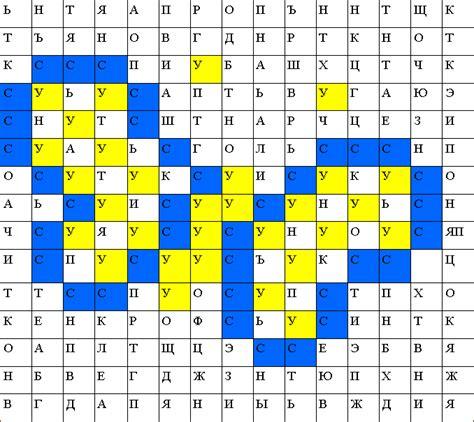 8. Игра «Алфавитный  дартс»Повесить на стену плакат – азбуку. Бросая небольшой мячик в определенную букву, назвать ее.9. Игра «Магнитная азбука»Прикрепить ее можно, например, на холодильнике и выполнить такие упражнения: «Угадай, какая буква», «Какой буквы не стало?», «Какая буква лишняя?», «С какой буквы начинается слово….»10. Игра «Нарисуй буквами»Ребёнок рисует дом, пейзаж, человека, животного, используя буквы.11.Обучающие компьютерные программы, мультфильмы, песни, стихи о буквах, яркие книги-азбуки, раскраски  также помогают запоминать буквы.12. Игра «Развесь буквы»В помещении развесить буквы(весь алфавит) прикрепляя их к определённым предметам (к- кастрюля, с- стол).13. Бродилки и ходилкиМожно использовать не только зрительно узнавание букв, но и их написание, дописание, подбор картинок на определенную букву.14. Игра «Домики». Предложить ребёнку выложить буквы в окошках по образцу, по слуховому восприятию, по памяти.15. Игра «Сравнилки»Сравнение буквы и её элементов со знакомыми предметами. Хорошо, если такие сравнения придумает сам ребёнок. Это запоминается им лучше, чем какие-либо сравнения взрослых. Например, буква С похожа на сыр. «Узнай букву в картинке»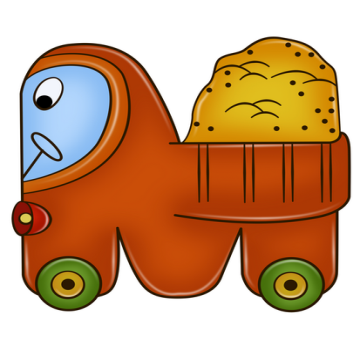 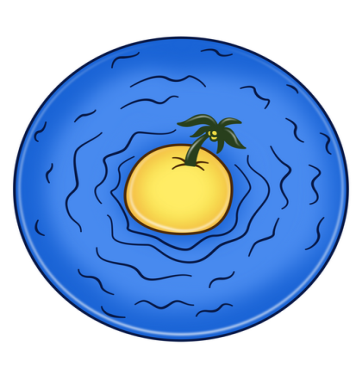 16. Игра «Что изменилось?»Показать 4-5 букв. Попросить назвать их, закрыть глаза.  В это время поменять местами две буквы или убрать одну букву. После того, как ребёнок откроет глаза, он должен сказать, что изменилось.17. Игра «Вспомни и назови»Рисование букв на ладошке ребёнка, который должен отгадать их.На ощупь узнать пластмассовые буквы или сделанные и плотного картона. Взрослый пишет буквы в воздухе. Ребенок отгадывает букву и сам прописывает её в воздухе. При этом ребёнок сидит сбоку от взрослого. Важно спрашивать ребёнка, в какую сторону смотрит тот или иной элемент буквы. Например, у буквы Р в какую сторону смотрит полуовал?18. Игра « Зеркало»Зачеркнуть неправильно написанные буквы в зеркальном отражении.«Узнай буквы по зеркальному изображению»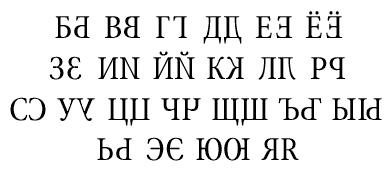 19. «Зашумленные буквы»Назвать зашумленнее буквы, обвести их карандашом.«Зашумленные буквы»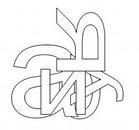 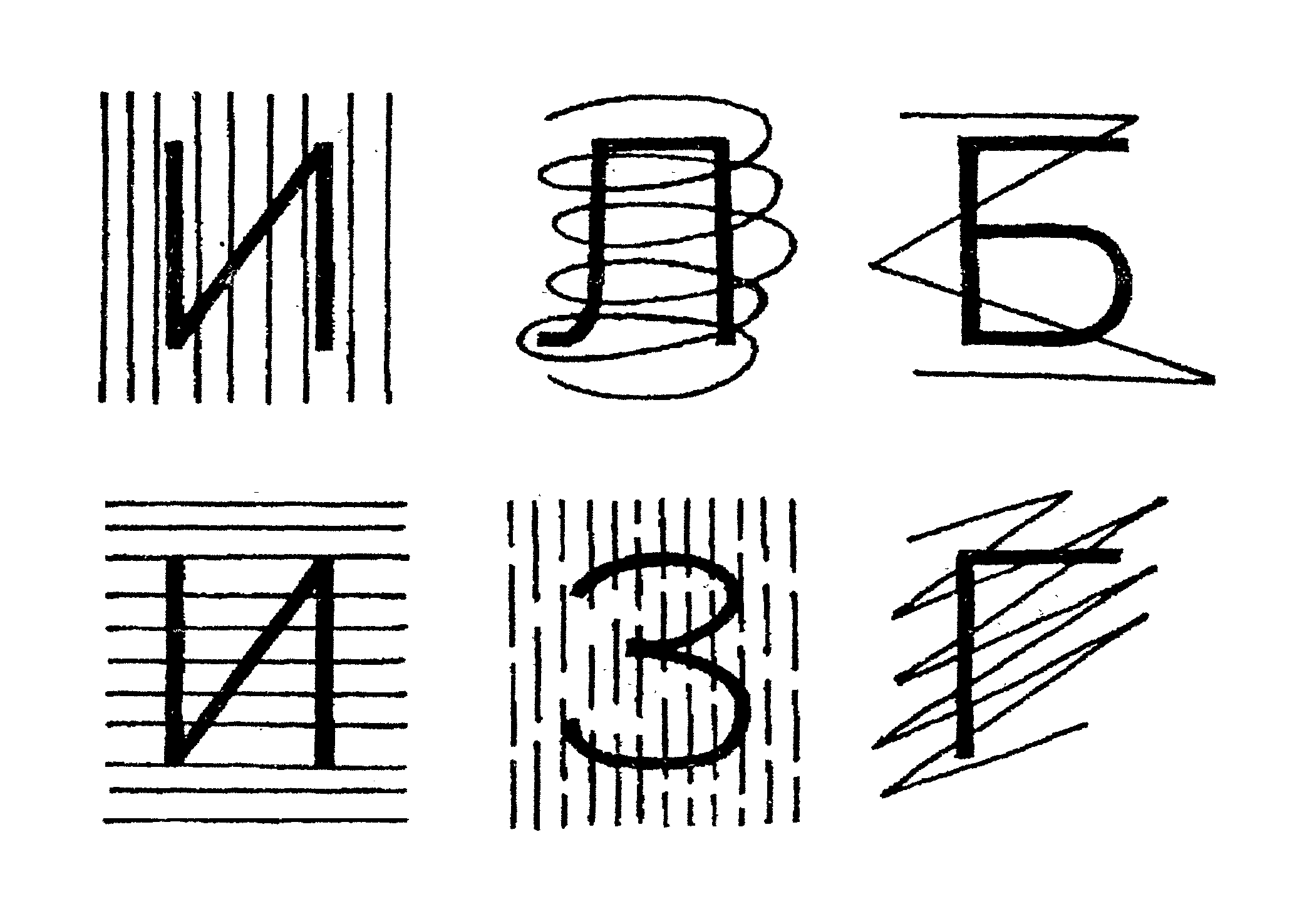 20. «Стилизованные буквы»Они помогут ребенку хорошо запомнить буквы, научат ребенка отличать в облике буквы существенные черты – независимо от размера, цвета и второстепенных графических деталей, т.е. сформируют навык быстрого узнавания буквы. Такая тренировка нужна еще и для того, чтобы в будущем ребенок легко мог прочитать любой текст, независимо от того, какой шрифт при этом использовался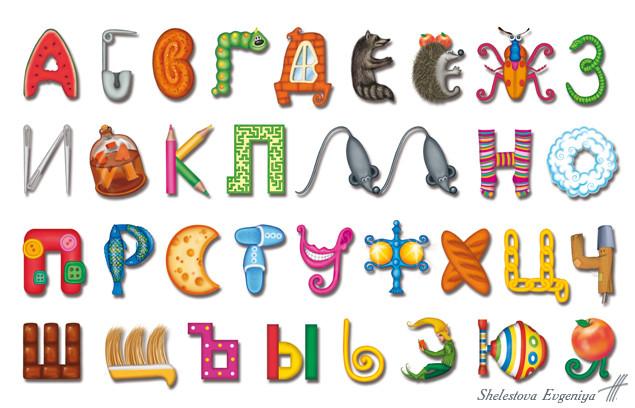 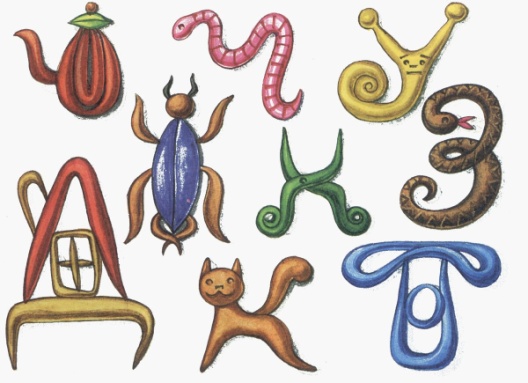 21. Найди и закрась только буквы, только гласные буквы.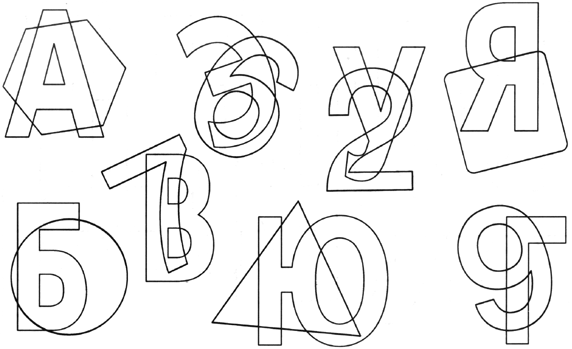 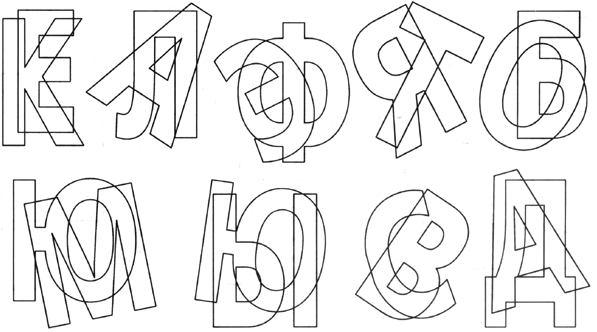 